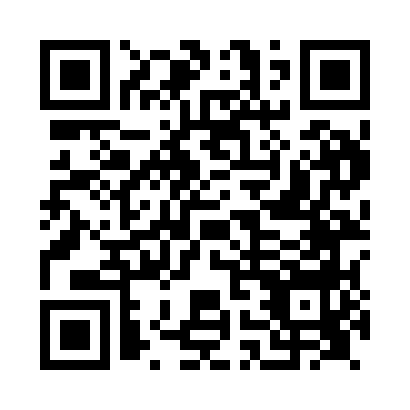 Prayer times for Brenish, Western Isles, UKMon 1 Jul 2024 - Wed 31 Jul 2024High Latitude Method: Angle Based RulePrayer Calculation Method: Islamic Society of North AmericaAsar Calculation Method: HanafiPrayer times provided by https://www.salahtimes.comDateDayFajrSunriseDhuhrAsrMaghribIsha1Mon3:014:301:327:2510:3412:032Tue3:024:311:337:2510:3412:033Wed3:024:321:337:2510:3312:034Thu3:034:331:337:2510:3212:025Fri3:044:351:337:2410:3112:026Sat3:044:361:337:2410:3012:027Sun3:054:371:347:2410:2912:018Mon3:064:381:347:2310:2812:019Tue3:074:401:347:2310:2712:0010Wed3:074:411:347:2210:2612:0011Thu3:084:431:347:2210:2511:5912Fri3:094:441:347:2110:2311:5913Sat3:104:461:347:2110:2211:5814Sun3:114:481:347:2010:2011:5715Mon3:124:491:357:1910:1911:5716Tue3:134:511:357:1910:1711:5617Wed3:144:531:357:1810:1611:5518Thu3:144:551:357:1710:1411:5419Fri3:154:561:357:1610:1211:5320Sat3:164:581:357:1510:1111:5321Sun3:175:001:357:1410:0911:5222Mon3:185:021:357:1310:0711:5123Tue3:195:041:357:1210:0511:5024Wed3:205:061:357:1110:0311:4925Thu3:215:081:357:1010:0111:4826Fri3:225:101:357:099:5911:4727Sat3:235:121:357:089:5711:4628Sun3:245:141:357:079:5511:4529Mon3:255:161:357:069:5311:4430Tue3:265:181:357:059:5111:4331Wed3:275:201:357:039:4911:41